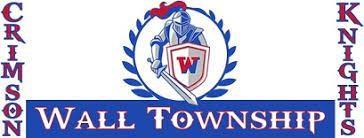 ATHLETICS WALL HIGH SCHOOL Marni Henry-Parks, Athletic Director Winter 2022-2023 WIS HEAD COACH CONTACT and TEAM INFORMATION Below are the head coaches for each winter sport and links to get team information and announcements.  Schedules can be found here; https://as2.rschooltoday.com/public/genie/519/school/519/Head CoachWIS SportEmail Team InformationLaura ClaudioAssistant Athletic Director WISlclaudio@wallpublicschools.orgChain of CommunicationBrian HansenWrestling Head Coach bhansen@wallpublicschools.orghttps://classroom.google.com/c/NTY4OTI0ODcwMzQw Michael LidonWrestling Assistant mlidon@wallpublicschools.orghttps://classroom.google.com/c/NTY4OTI0ODcwMzQw Neal CiminoBasketball 8th Grade Boys ncimino@wallpublicschools.orgPractices are located at WIS in the Main Gym or Aux Gym.Gerard NisivocciaBasketball 6th &7th Grade Boysgnisivoccia@wallpublicschools.orgPractices are located at WIS in the Main Gym or Aux Gym.Anthony MagliaroBasketball 8th Grade Girlsamagliaro@wallpublicschools.orgPractices are located at WIS in the Main Gym or Aux Gym.https://classroom.google.com/c/NTcxMjk2MjM2Nzg0?cjc=krnpoanAnnie MenafraBasketball 6th & 7th Grade Girlsamenafra@wallpublicschools.orgPractices are located at WIS in the Main Gym or Aux Gym.https://classroom.google.com/c/NTcxMjk2MjM2Nzg0?cjc=krnpoanJennifer FarinaCheerleading Head Coachjfarina@wallpublicschools.orghttps://www.remind.com/join/wiswchttps://classroom.google.com/u/0/c/NTU3MzI1MDMyNzg4